УКРАЇНАЧЕРНІВЕЦЬКА ОБЛАСНА РАДАКОМУНАЛЬНИЙ ЗАКЛАД«ІНСТИТУТ ПІСЛЯДИПЛОМНОЇ ПЕДАГОГІЧНОЇ ОСВІТИЧЕРНІВЕЦЬКОЇ ОБЛАСТІ»вул. І. Франка, 20, м. Чернівці, 58000, тел/факс (0372) 52-73-36, Е-mail: cv_ipo@ukr.net  Код: ЄДРПОУ 0212569710.07.2023 № 01-11/383					На № ________від _______Керівникам органів управління освітою територіальних громад, директорам Центрів професійногорозвитку педагогічних працівниківПро методичні матеріализ проведення уроків волонтерстваІнститут післядипломної педагогічної освіти Чернівецької області інформує, що Міністерством молоді та спорту України у партнерстві з ГО «Українська Волонтерська Служба» та Корпусом миру США в Україні розроблено навчально-методичні матеріали з проведення уроків волонтерства для учнів 8-11 класів закладів загальної середньої освіти, доступ до яких можна отримати за посиланням: https://mms.gov.ua/news/metodychni-materialy-z-provedennia-urokiv-volonterstva. Враховуючи актуальність піднятої теми у процесі формування компетентностей учнів, необхідних для їхньої соціалізації та громадянської активності, просимо довести зміст цього листа до відома керівників закладів загальної середньої та позашкільної освіти.В.о. директора  Інституту                                                    Наталія КУРИШГолєва А.О.0989764363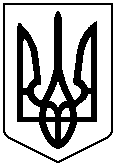 